Vyjadrenie nervozity. Ustálené slovné spojeniaSlovná zásoba: How do you feel? – Ako sa cítiš?I am nervous. – Som nervózny.My legs feel like jelly. Trasú sa mi nohy.I am in real trouble. Mám veľký problém.I feel sick. Je mi zle.My hands are shaking. Trasú sa mi ruky.My heart is pounding. Tlčie mi srdce.I have got butterflies in my stomach. Mám motýle v bruchu.It will be alright. To bude v poriadku.Don´t worry. Neboj sa.Just stay cool. Ostaň pokojný.Cvičenie 1 – Usporiadaj slová do správneho poradia a napíš slovný výraz. sick   feel   I   ________________________________do   feel   how   you ? _________________________be   alright   will it  ____________________________trouble    real   I´m   in  ________________________worry   don´t ________________________________Cvičenie 2 – Priraď obrázky k slovnému spojeniu. Pomôž si slovnou zásobou.   ___________________________        ___________________________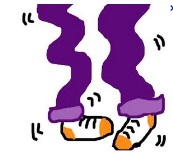 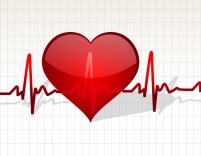    __________________________     ______________________________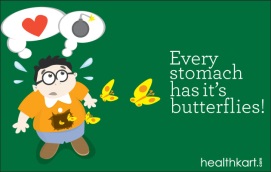 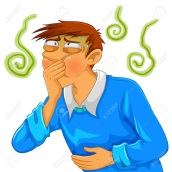           ________________________  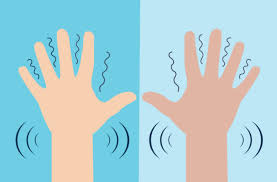 